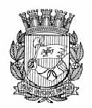 Publicado no D.O.C. São Paulo, 182, Ano 60, Sexta-feira.02 de Outubro de 2015Secretarias, Pág. 03DESENVOLVIMENTO,TRABALHOE EMPREENDEDORISMOGABINETE DO SECRETÁRIODESPACHO DO SECRETÁRIO2015-0.243.711-9Secretaria Municipal do Desenvolvimento, Trabalho e Empreendedorismoe a Secretaria Municipal de InfraestruturaUrbana e Obras – SIURB – Transferência de recursos. I – Noexercício da competência que foi atribuída por Lei, à vista doconstante no presente processo administrativo, especialmentea manifestação dos setores competentes e com fundamentono Decreto Municipal nº 55.839/2015, AUTORIZO a emissão danota de reserva de transferência de recurso, para a SecretariaMunicipal de Infraestrutura Urbana e Obras – SIURB, no valorde R$ 880.953,43 (oitocentos e oitenta mil, novecentos e cinquentae três reais e quarenta e três centavos) constante do PAnº 2015-0.243.711-9, onerando a dotação orçamentária: 30.10.08.605.3011.7000.44.90.39.00.00, visando a manutenção dacobertura e das fachadas do prédio administrado pela Coordenadoriada Segurança Alimentar e Nutricional denominadoCentral de Abastecimento Leste, situado na Av. Imperador, nº1900, bairro São Miguel.2015-0.246.417-5SDTE e a Secretaria Municipal de Infraestrutura Urbana eObras – SIURB – Transferência de recursos. I – No exercício dacompetência que foi atribuída por Lei, à vista do constante nopresente processo administrativo, especialmente a manifestaçãodos setores competentes e com fundamento no DecretoMunicipal nº 55.839/2015, AUTORIZO a emissão da nota dereserva de transferência de recurso, para a Secretaria Municipalde Infraestrutura Urbana e Obras – SIURB, no valor de R$599.999,80 (quinhentos e noventa e nove mil, novecentos e noventae nove reais e oitenta centavos) constante do PA nº 2015-0.246.417-5, onerando a dotação orçamentária: 30.10.08.605.3011.7000.44.90.39.00.00, visando a manutenção e adequaçõesdo prédio administrado pela Coordenadoria da SegurançaAlimentar e Nutricional denominado Central de AbastecimentoLeste, situado na Av. Imperador, nº 1900, bairro São Miguel.2015-0.234.610-5SDTE e a Secretaria Municipal de Infraestrutura Urbana eObras – SIURB – Transferência de recursos. I – No exercício dacompetência que foi atribuída por Lei, à vista do constante nopresente processo administrativo, especialmente a manifestaçãodos setores competentes e com fundamento no DecretoMunicipal nº 55.839/2015, AUTORIZO a emissão da nota dereserva de transferência de recurso, para a Secretaria Municipalde Infraestrutura Urbana e Obras – SIURB, no valor de R$600.346,07 (seiscentos mil, trezentos e quarenta e seis reais esete centavos) constante do PA nº 2015-0.234.610-5, onerandoa dotação orçamentária: 30.10.08.605.3011.7000.44.90.39.00.00, visando a manutenção e adequações do prédio administradopela Coordenadoria da Segurança Alimentar e Nutricionaldenominado Centro Comercial City Jaraguá, situado na RuaPaulo Arentino x Rua Cláudio Santoro.SDTE e a Secretaria Municipal de Infraestrutura Urbana eObras - SIURBTransferência de recursos.I – No exercício da competência que foi atribuída porLei, à vista do constante no presente processo administrativo,especialmente a manifestação dos setores competentes e comfundamento no Decreto Municipal nº 55.839/2015, AUTORIZO aemissão da nota de reserva de transferência de recurso, para aSecretaria Municipal de Infraestrutura Urbana e Obras – SIURB,no valor de R$ 565.955,14 (quinhentos e sessenta e cinco mil,novecentos e cinquenta e cinco reais e quatorze centavos)constante do PA nº 2012-0.211.030-0, onerando a dotaçãoorçamentária: 30.10.08.605.3011.7000.44.90.39.00.00, visandoa manutenção e adequações do prédio administrado pela Coordenadoriada Segurança Alimentar e Nutricional denominadoMercado Municipal de Sapopemba, situado na Av. Sapopemba.COORDENADORIA DE SEGURANÇA ALIMENTARE NUTRICIONALDESPACHOSExpedição do Termo de Permissão de Uso - CentralAbastecimento Pátio do Pari.2013-0.372.117-8A Coordenadoria de Segurança Alimentar e Nutricional-COSAN - RESOLVE: DEFERIR, o pedido de expedição do Termode Permissão de Uso para empresa Samuel Tenório Cavalcante-ME devidamente inscrita no CNPJ sob o nº 21.906.093/0001-98 passará ser permissionária do Boxe nº 42, rua “H”, com áreade 10,30m² na Central de Abastecimento Pátio do Pari, paraoperar no ramo de comércio de hortifrutícula, com fundamentono Decreto nº 41.425/2001, Portaria nº051/12–ABAST/SMSP,Portaria Intersecretarial 6/SMSP/SEMDET/2011 e Decreto nº54.597/2013, Decreto nº 56.399/2015 respeitando as disposiçõeslegais vigentes.2013-0.371.134-2A Coordenadoria de Segurança Alimentar e Nutricional–COSAN. RESOLVE: DEFERIR, o pedido de expedição do Termode Permissão de Uso para empresa Akemi Onishi – ProdutorRural, devidamente inscrita no CNPJ sob o nº 22.259.471/0001-51 passará ser permissionário dos Boxes nº 75/79, na rua “I”,com área de 154,23m² na Central de Abastecimento Pátio doPari, para operar no ramo de comércio de hortifrutícola, comfundamento no Decreto nº 41.425/2001, Portarianº051/12–ABAST/SMSP, Portaria Intersecretarial 06/SMSP/SEMDET/2011 eDecreto nº 54.597/2013, Decreto nº 56.399/2015 respeitando asdisposições legais vigentes.2013-0.372.144-5A Coordenadoria de Segurança Alimentar e Nutricional-COSAN - RESOLVE: DEFERIR, o pedido de expedição do Termode Permissão de Uso para empresa Delnivan Carlos Monteiro-ME devidamente inscrita no CNPJ sob o nº 19.702.598/0001-99passará ser permissionária do Boxe nº 11/12 rua “H”, com áreade 20,75m² na Central de Abastecimento Pátio do Pari, paraoperar no ramo de comércio de Restaurante, com fundamentono Decreto nº 41.425/2001, Portaria nº051/12–ABAST/SMSP,Portaria Intersecretarial 6/SMSP/SEMDET/2011 e Decreto nº54.597/2013, Decreto nº 56.399/2015 respeitando as disposiçõeslegais vigentes.2013-0.370.351-0A Coordenadoria de Segurança Alimentar e Nutricional-COSAN - RESOLVE: DEFERIR, o pedido de expedição do Termode Permissão de Uso para empresa Reinaldo dos Santos Comérciode Hortifruti-ME devidamente inscrita no CNPJ sob o nº19.533.794/0001-87 passará ser permissionária dos Boxes nº65 rua “A”, com área de 15,00m² na Central de AbastecimentoPátio do Pari, para operar no ramo de comércio de hortifrutícula,com fundamento no Decreto nº 41.425/2001, Portarianº051/12–ABAST/SMSP, Portaria Intersecretarial 6/SMSP/SEMDET/2011 e Decreto nº 54.597/2013, Decreto nº 56.399/2015respeitando as disposições legais vigentes.2013-0.373.373-7A Coordenadoria de Segurança Alimentar e Nutricional-COSAN - RESOLVE: DEFERIR, o pedido de expedição do Termode Permissão de Uso para empresa Esvaldir Gonçalves-MEdevidamente inscrita no CNPJ sob o nº 22.856.004/0001-09passará ser permissionária do Boxe nº49/50 rua “I”, com áreade 19,60m² na Central de Abastecimento Pátio do Pari, paraoperar no ramo de comércio de hortifrutícula, com fundamentono Decreto nº 41.425/2001, Portaria nº051/12–ABAST/SMSP,Portaria Intersecretarial 6/SMSP/SEMDET/2011 e Decreto nº54.597/2013, Decreto nº 56.399/2015 respeitando as disposiçõeslegais vigentes.2013-0.376.464-0A Coordenadoria de Segurança Alimentar e Nutricional-COSAN - RESOLVE: DEFERIR, o pedido de expedição do Termode Permissão de Uso para empresa Antônio Marcos Olivierada Silva Hortifruti-ME devidamente inscrita no CNPJ sob o nº22.986.240/0001-40 passará ser permissionária do Boxe nº03/04 rua “A”, com área de 43,53m² na Central de AbastecimentoPátio do Pari, para operar no ramo de comércio de hortifrutícula,com fundamento no Decreto nº 41.425/2001, Portarianº051/12–ABAST/SMSP, Portaria Intersecretarial 6/SMSP/SEMDET/2011 e Decreto nº 54.597/2013, Decreto nº 56.399/2015respeitando as disposições legais vigentes.2013-0.379.481-7A Coordenadoria de Segurança Alimentar e Nutricional–COSAN - RESOLVE: DEFERIR, o pedido de expedição do Termode Permissão de Uso para empresa Mauriti Condimentos Ltda-ME devidamente inscrita no CNPJ sob o nº 01.540.937/0001-12passará ser permissionária do Boxe nº 07 rua “A”, com áreade 21,85m² na Central de Abastecimento Pátio do Pari, paraoperar no ramo de comércio de Condimentos, Especiarias e Ervanária,com fundamento no Decreto nº 41.425/2001, Portarianº051/12–ABAST/SMSP, Portaria Intersecretarial 6/SMSP/SEMDET/2011 e Decreto nº 54.597/2013, Decreto nº 56.399/2015respeitando as disposições legais vigentes.2013-0.370.505-9A Coordenadoria de Segurança Alimentar e Nutricional–COSAN - RESOLVE: DEFERIR, o pedido de expedição do Termode Permissão de Uso para empresa MLB Ribas Comércio deFrutas de Época-ME devidamente inscrita no CNPJ sob o nº19.968.479/0001-82 passará ser permissionária do Boxe nº 66rua “A”, com área de 14,20m² na Central de AbastecimentoPátio do Pari, para operar no ramo de comércio de hortifrutícula,com fundamento no Decreto nº 41.425/2001, Portarianº051/12–ABAST/SMSP, Portaria Intersecretarial 06/SMSP/SEMDET/2011, e Decreto nº 54.597/2013, Decreto nº 56.399/2015respeitando as disposições legais vigentes.2013-0.376.538-8A Coordenadoria de Segurança Alimentar e Nutricional–COSAN - RESOLVE: DEFERIR, o pedido de expedição do Termode Permissão de Uso para empresa Sônia Evangelista Freitas-ME devidamente inscrita no CNPJ sob o nº 21.834.637/0001-53passará ser permissionária do Boxe nº 24/26 rua “G”, com áreade 37,39m² na Central de Abastecimento Pátio do Pari, paraoperar no ramo de comércio de Restaurante, com fundamentono Decreto nº 41.425/2001, Portaria nº051/12–ABAST/SMSP,Portaria Intersecretarial 6/SMSP/SEMDET/2011 e Decreto nº54.597/2013, Decreto nº 56.399/2015 respeitando as disposiçõeslegais vigentes.2013-0.365.869-7A Coordenadoria de Segurança Alimentar e Nutricional–COSAN - RESOLVE: DEFERIR, o pedido de expedição do Termode Permissão de Uso para empresa Aldenir & Vilma Ltda-MEdevidamente inscrita no CNPJ sob o nº 12.476.652/0001-86passará ser permissionária do Boxe nº 57/62 rua “J”, com áreade 52,82m² na Central de Abastecimento Pátio do Pari, paraoperar no ramo de comércio de hortifrutícula, com fundamentono Decreto nº 41.425/2001, Portaria nº051/12–ABAST/SMSP,Portaria Intersecretarial 06/SMSP/SEMDET/2011, e Decreto nº54.597/2013, Decreto nº 56.399/2015 respeitando as disposiçõeslegais vigentes.2013-0.372.951-9A Coordenadoria de Segurança Alimentar e Nutricional–COSAN – RESOLVE: DEFERIR, o pedido de expedição do Termode Permissão de Uso para empresa Alessandro Ribeiro da Silva-ME devidamente inscrita no CNPJ sob o nº 11.927.045/0001-22passará ser permissionária do Boxe nº 02 rua “C-ARM”, comárea de 25,75m² na Central de Abastecimento Pátio do Pari,para operar no ramo de comércio de hortifrutícula, com fundamentono Decreto nº 41.425/2001, Portaria nº051/12–ABAST/SMSP, Portaria Intersecretarial 6/SMSP/SEMDET/2011 e Decretonº 54.597/2013, Decreto nº 56.399/2015 respeitando as disposiçõeslegais vigentes.Secretarias, Pág.04DIREITOS HUMANOS ECIDADANIAGABINETE DO SECRETÁRIODESPACHO DO PROCESSO ADMINISTRATIVONº 2013-0.374.034-2Transferência de Recursos – Secretaria Municipal do DesenvolvimentoTrabalho e Empreendedorismo - SDTE.1- Diante dos elementos que instruem o presente, e em facea competência delegada pela Portaria nº 045/SMDHC/2013,AUTORIZO a emissão de “Reserva com Transferência” de recursospara a Secretaria Municipal do Desenvolvimento Trabalhoe Empreendedorismo, Unidade Orçamentária 30.10,visando a complementação dos recursos necessários paramanutenção do Programa Operação do Trabalho no âmbitodo Programa Transcidadania do Projeto “POT Transcidadania”,conforme Termo de Aditamento nº 02/2014/SDTE do Termo deCooperação 011/2014/SDTE, anexado ao presente.2- AUTORIZO, em conseqüência, a emissão da correspondentenota de reserva onerando a dotação nº34.10.14.422.3018.4.319.33.90.48.00-00 – Ação Permanentesde Combate à Homofobia – Outros Auxílios Financeirosa Pessoa Física no valor total de R$ 210.850,00 (duzentose dez mil e oitocentos e cinquenta reaisServidores, Pág.36DESENVOLVIMENTO,TRABALHOE EMPREENDEDORISMOGABINETE DO SECRETÁRIOAPOSENTADORIA – APOSTILAMENTO2014-0.295.230-5 – RF 631.873.8/1 – NILZA LUTITO- À vista dos elementos constantes no presente, APOSTILO oTítulo de Aposentadoria n° 008/2014/SDTE, para constarno item 4. COMPOSIÇÃO DE PROVENTOS: Código033 – base de cálculo de 220% QPA07A e Código 207– Adicional de Insalubridade mínimo = Valor R$ 6,06 eCódigo 238 – Média da Gratificação de Gabinete = ValorR$ 18,09 e Código 206 – Média da Gratificação de Atividade= Valor 552,75 e não como constou, mantendo-seos demaisLicitações, Pág.138DESENVOLVIMENTO,TRABALHOE EMPREENDEDORISMOGABINETE DO SECRETÁRIOA COMISSÃO ESPECIAL DE LICITAÇÃO, PORINTERMÉDIO DA SUA PRESIDENTA, SANDRAINÊS FAÉ, TORNA PÚBLICO O RESULTADO DOPEDIDO DE RECONSIDERAÇÃO INTERPOSTONO ÂMBITO DO PROCESSO ADMINISTRATIVO2013/0.363.235-3: EDITAL DE CONCORRÊNCIAPÚBLICA 01-B/SDTE/2014.Edital de Concorrência Pública nº 01-B/SDTE/2014PEDIDO DE RECONSIDERAÇÃOInteressados: CLAUDIO NASCIMENTO SANTOS – ME, CLEIAABREU RODEIRO ME E POOLProcesso Administrativo nº: 2013-0.363.235-3Cuida-se de resposta ao Pedido de Reconsideração interpostopelas empresas CLAUDIO NASCIMENTO SANTOS – ME,CLEIA ABREU RODEIRO ME e POOL, já qualificadas nesteprocesso exceto quanto ao POOL (para o qual não há qualqueridentificação ou instrumento de outorga de poderes), em facede decisão da Presidente da Comissão de Licitação proferida naSessão Pública para Abertura de Envelopes referente à Concorrênciaem epígrafe.I. DA ADMISSIBILIDADEOs Interessados protocolaram no gabinete da SecretariaMunicipal de Trabalho e Empreendedorismo um envelope cadaum, destinados à Secretaria Municipal do Desenvolvimento,Trabalho e Empreendedorismo com a marca da Empresa deCorreios e Telégrafos, sem qualquer identificação ou referênciaà concorrência.Logo, os envelopes em questão não reuniam condiçõessequer para serem recebidos, mas, novamente, em nome daboa-fé e para tentativa de ampliação da disputa na concorrênciaforam encaminhados para a Comissão de Licitação verificarna própria Sessão Pública de abertura dos envelopes se haveriacondições de aproveitá-los.Assim, na sessão pública de 29 de setembro de 2015 foi realizadoum juízo de conformidade dos envelopes apresentados,previamente à sua abertura, em relação às exigências relativasà apresentação da documentação contidas no item 9 e seussubitens do Edital.Constatou-se deste modo, diante de todos os presentes,que os envelopes protocolados, como se fossem enviados peloCorreios, não continham os dois envelopes necessários: cadaum deles identificado como Envelope Nr 01 e Envelope Nr02, com indicação do proponente, da concorrência a que serefere e da natureza da documentação nele contidas, ou seja,claramente identificados a fim de garantir a inviolabilidade daproposta e o respeito à ordem dos procedimentos prevista paraa licitação.Aliás, o representante dos interessados em questão estevepresente durante todo o procedimento, inclusive consignou emata que havia protocolado recurso em nome dos interessados.Ora, é de se estranhar que assim proceda, pois se é representantede interessados que apresentaram propostas distintaspara a concorrência, tal fato, a apresentação conjunta derecursos pelo mesmo patrono, configura indício de conluio entreos interessados em prejuízo do procedimento licitatório, crimeprevisto no art. 90 da Lei 8.666/93.Desse modo, observa-se que os Interessados protocolaramenvelopes que não obedeciam a nenhuma das exigências doEdital, o que levou a Comissão de Licitação a concluir pelaimpossibilidade do seu recebimento e aproveitamento para finsda licitação, prosseguindo a sessão para regular abertura da documentaçãoentregue em conformidade ao disposto no Edital,no caso aquela pertinente ao Consórcio Circuito SP.Logo, não há para os Interessados a possibilidade do manejode qualquer um dos instrumentos ou dos poderes reservadospor lei somente aos licitantes, uma vez que sequer foram admitidosà licitação. Não havia, portanto, a menor possibilidadede que qualquer representante desses interessados se manifestassedurante a sessão, pois o fato da sessão ser pública nãosignifica direito de manifestação nos procedimentos específicosa qualquer um dos presentes, caso contrário não seria necessárioproceder ao credenciamento apenas dos representantes doslicitantes. A publicidade no caso se dá com o mero acompanhamentodos presentes de todos os atos da Comissão de Licitaçãoe dos representantes credenciados.Todavia, o representante dos interessados finge ignoraressa distinção, assim como optou por ignorar todas as regrasdo edital, seja para apresentação da documentação, seja paraparticipação da sessão pública de abertura dos envelopes, emque pese a boa-fé reiteradamente demonstrada pela Comissãode Licitação que tem aceitado e se manifestado sobre os documentosineptos por ele apresentados, inclusive em repetição deconteúdo e sem qualquer respeito à boa técnica jurídica.As repetidas impugnações, petições e atos desse representantedemonstram que seu intuito, por meio de práticasconfusas e reiteradas, é tentar obter alguma brecha para alegarfutura nulidade do certame, em prejuízo de todos aquelesinteressados em organizar e propiciar condições dignas para oscomerciantes da área central de São Paulo e fomentar o desenvolvimentourbano do Município.Todavia, o extenso trabalho de anos de estudos e o regulardesenvolvimento de todo o projeto após audiências e consultaspúblicas, submissão das minutas do edital e do contrato àProcuradoria do Município e a apreciação prévia pelo Tribunalde Contas do Município, demonstram que ele não logrará sucessoem impedir projeto de vital importância para o Municípioe todos aqueles que procuram boas condições de trabalho ecomércio no centro de São Paulo.No entanto, em prol dos interessados e com fundamentono direito de petição assegurado constitucionalmente peloinciso XXXIV, “a”, da Constituição Federal, passar-se-á à apreciaçãodo que foi manifestado no pedido.II. DOS PONTOS QUESTIONADOSPreliminarmente convém destacar o caráter protelatórioe a clara intenção de tumultuar o processo, pois a petiçãoapresentada vem nomeada como “Ipugnação (sic) ao edital”(evidentemente intempestiva), descreve um pedido de reconsideração,relata suposta negativa de vistas sem fazer qualquerpedido a respeito, pede efeito suspensivo a uma decisão paraum procedimento que está suspenso no momento e faz referênciaa alegações de fato baseadas no edital sem citar qualqueritem do referido edital.Todavia, após esforço de interpretação, tem-se que osInteressados alegam que houve violação das prerrogativas doseu advogado ao ter sido negada vista de documentos durantea sessão, o que teria resultado em violação ao direito de ampladefesa e do devido processo legal, conforme previsão do art.5º, LV, e do art. 3º da Lei 8.666/93, provocando desequilíbrio daconcorrência em favor do Consórcio Circuito SP. Aliás, é confusaa situação deste advogado, que atua ora como representanteora como advogado de empresas distintas e que teoricamenteseriam concorrentes na licitação.Deste modo, os Interessados requerem a reconsideraçãoda decisão que habilitou o Consórcio Circuito SP em razão daviolação ao seu direito de defesa. Embora não conste da seçãodo pedido, foi solicitado na peça que “seja recebido a decisãopublicada hoje dia 30 de setembro de 2015, no efeito suspensivoanulando todos os atos no efeito ex tunc”.III. DA ANÁLISE DOS PONTOS QUESTIONADOSPreliminarmente convém apontar que não houve decisãode habilitação do Consórcio Circuito SP na sessão pública dodia 29 de setembro de 2015, como é evidente da respectivaata: foi consignado em ata que a Comissão de Licitação, apóso credenciamento do representante do licitante e da rubrica detoda a documentação, resolveu suspender a sessão para análisee julgamento desta mesma documentação e que publicaria noDiário Oficial do Município a data para continuidade da sessãopública, quando então seria comunicado o resultado da análisedos documentos de habilitação.Ora, como a documentação estava sob análise da Comissãode Licitação em meio à sessão pública evidentemente nãohavia condição de se conceder vista destes mesmos documentos,sob pena de se tumultuar o procedimento licitatório, aindamais que os interessados sequer eram licitantes.Esclareça-se, todavia, que o processo é público e qualquerum poderá ter vista do mesmo a qualquer tempo, desde que asolicitação obedeça aos trâmites previstos para pedido de vistanos termos da Lei Municipal 14.141/2006, regulamentada peloDecreto Municipal 51.714/2010 e com o pagamento do preçopúblico previsto no Decreto Municipal 55.823/2014.Por fim, em relação ao pedido de efeito suspensivo formuladopelos Interessados, entende-se que seja em relação aorecebimento do seu próprio pedido.Adotada a premissa referida no parágrafo anterior, em vistada sessão já estar suspensa e que o pedido de reconsideraçãodos interessados foi interposto com a sessão já suspensa e jáfoi apreciado por esta Comissão mediante a presente manifestação,há a total perda do objeto do pedido neste ponto específico,logo não que se conceder o efeito suspensivo pleiteado.IV. DA DECISÃODiante do exposto recebemos o pedido e entendemos pelasua IMPROCEDÊNCIA, uma vez que sequer houve a habilitaçãodo Consórcio Circuito SP.Intime-se os Interessados para que, se assim quiserem,complementem o pedido de vistas para atendimento dos requisitoslegais, o qual será processado no gabinete do Sr.Secretário Municipal do Desenvolvimento, Trabalho e Empreendedorismo,nos termos da Lei 14.141/2006 e respectivaregulamentação.São Paulo, 01 de outubro de 2015.Presidente da Comissão de Licitação